 _______________________________________________________________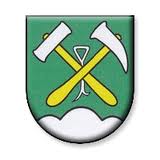 O Z N A MZ  dôvodu nedodania úplnej dokumentácie k územnému plánu obce Kochanovce Okresným úradom ŽP Prešov sa zasadnutie Obecného zastupiteľstva prekladá na štvrtok 13. septembra 2018 so začiatkom o 17:00 hod.	Katarína Lászlóová                                                                                                                 zástupkyňa starostu obce 